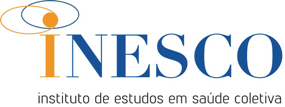 ASSEMBLÉIA GERAL EXTRAORDINÁRIA (AGE) CNPJ: 80.511.173/0001-03Edital de Convocação
Assembleia Geral Extraordinária
Data: 15/7/2022Hora: 20hModalidade: REMOTAAssunto único: Discussão e deliberação sobre a proposta de autodissolução do INESCO. Se aprovada a proposta, a diretoria atual acumulará a função de inventariante da entidade, dando encaminhamento às providências jurídico-legais pertinentes.